Шаблон приказа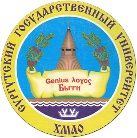 БЮДЖЕТНОЕ УЧРЕЖДЕНИЕ ВЫСШЕГО ОБРАЗОВАНИЯХАНТЫ-МАНСИЙСКОГО АВТОНОМНОГО ОКРУГА – ЮГРЫ«Сургутский государственный университет»ПРИКАЗ«_____ » _____________ 20___ г.		 				                      №________СургутО чем? Констатирующая часть ПРИКАЗЫВАЮ:Распорядительная часть1.Текст 2.3.4. Контроль за исполнением приказа возложить на (должность и ФИО)Ректор                                                                                                    С. М. КосенокИсп.: Ф. И. О.К.т.: ____(внутренний)Оборотная сторона последнего листа приказаЛист согласованияВизы согласования:Распределить: Например: ПЭО – 1 экз.УБУ – 1 экз.ИГОиС – 1 экз.ДолжностьСогласовано                                Примечание                       Административный отделФ. И. О. ___________________                            ____________________                  подпись___________________
расшифровка  подписиПроректор (указывается по направлению)Ф. И. О.___________________                             ____________________подпись___________________
расшифровка  подписиГлавный бухгалтерФ. И. О.___________________                            ____________________подпись___________________
расшифровка  подписиПланово-экономический отделФ. И. О.___________________                             ___________________  подпись___________________
расшифровка  подписи